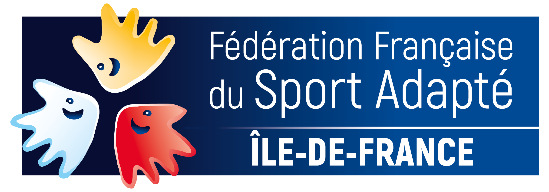 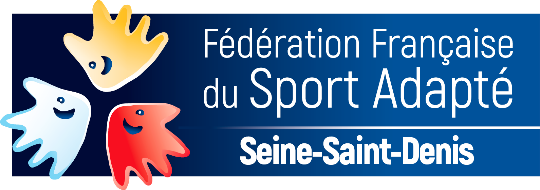 FICHE D’INSCRIPTION – Sortie vélo 10km – 05/10/23 – Parc de la Poudrerie (93)Personne à contacter : …………………………………………………………………………………………………………Nombre d’accompagnateurs : …………………N° de téléphone de la personne à contacter : …………………………………………NOMPrénomSexe (M/F)Date de naissanceN° de licence FFSA si licence annuelleLicence découverte (10€) : obligatoire si pas de licence annuelleDate certificat médical si +18ansTOTAL€